处室主任岗位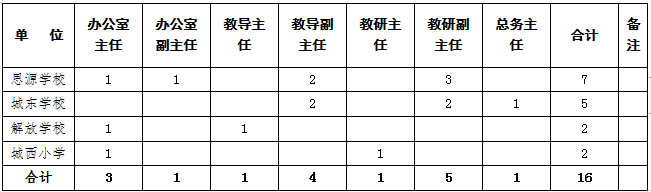 